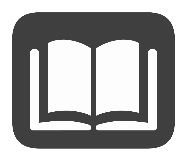 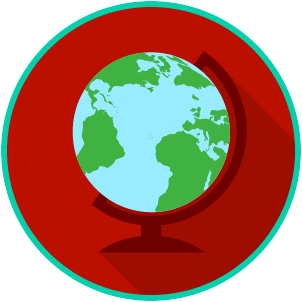 Reading: Defining Forms of Government Benchmark Clarification 1: Students will identify different forms of government based on its political philosophy or organizational structure.Reading TaskReading TaskResponseWhat ideas are presented in the reading?What ideas are presented in the reading?What is the central idea of the reading?What is the central idea of the reading?Select two words or phrases that support the central idea.Select two words or phrases that support the central idea.How might this reading connect to your own experience or something you have seen, read, or learned before?How might this reading connect to your own experience or something you have seen, read, or learned before?Explain in your own words each of the forms of government you learned about. Explain in your own words each of the forms of government you learned about. Explain in your own words each of the forms of government you learned about. Direct Democracy:Representative Democracy:Socialism:Communism:Monarchy:Oligarchy: Autocracy:Absolute Monarchy: 